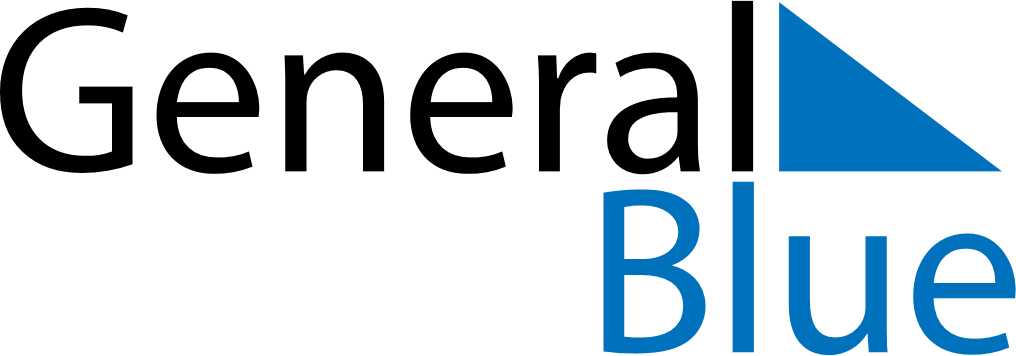 August 2024August 2024August 2024August 2024BarbadosBarbadosBarbadosMondayTuesdayWednesdayThursdayFridaySaturdaySaturdaySunday12334Emancipation Day56789101011Kadooment Day1213141516171718192021222324242526272829303131